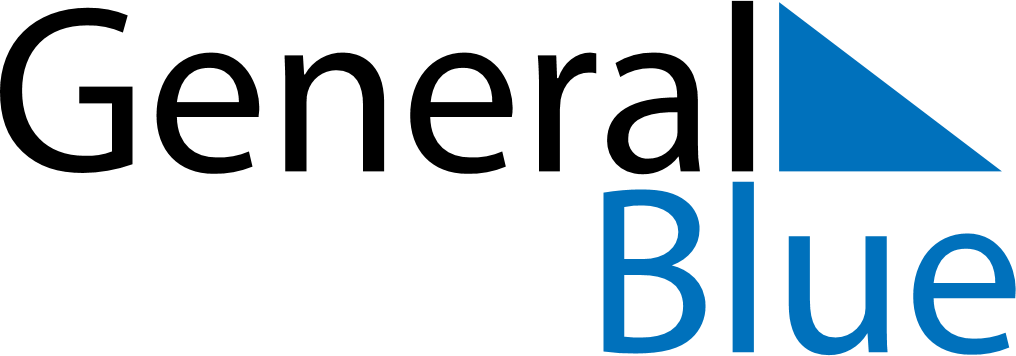 October 2024October 2024October 2024October 2024October 2024October 2024Itaporanga, Paraiba, BrazilItaporanga, Paraiba, BrazilItaporanga, Paraiba, BrazilItaporanga, Paraiba, BrazilItaporanga, Paraiba, BrazilItaporanga, Paraiba, BrazilSunday Monday Tuesday Wednesday Thursday Friday Saturday 1 2 3 4 5 Sunrise: 5:17 AM Sunset: 5:27 PM Daylight: 12 hours and 10 minutes. Sunrise: 5:16 AM Sunset: 5:27 PM Daylight: 12 hours and 10 minutes. Sunrise: 5:16 AM Sunset: 5:27 PM Daylight: 12 hours and 10 minutes. Sunrise: 5:15 AM Sunset: 5:26 PM Daylight: 12 hours and 11 minutes. Sunrise: 5:15 AM Sunset: 5:26 PM Daylight: 12 hours and 11 minutes. 6 7 8 9 10 11 12 Sunrise: 5:14 AM Sunset: 5:26 PM Daylight: 12 hours and 12 minutes. Sunrise: 5:14 AM Sunset: 5:26 PM Daylight: 12 hours and 12 minutes. Sunrise: 5:13 AM Sunset: 5:26 PM Daylight: 12 hours and 12 minutes. Sunrise: 5:13 AM Sunset: 5:26 PM Daylight: 12 hours and 13 minutes. Sunrise: 5:12 AM Sunset: 5:26 PM Daylight: 12 hours and 13 minutes. Sunrise: 5:12 AM Sunset: 5:26 PM Daylight: 12 hours and 14 minutes. Sunrise: 5:11 AM Sunset: 5:26 PM Daylight: 12 hours and 14 minutes. 13 14 15 16 17 18 19 Sunrise: 5:11 AM Sunset: 5:26 PM Daylight: 12 hours and 14 minutes. Sunrise: 5:10 AM Sunset: 5:26 PM Daylight: 12 hours and 15 minutes. Sunrise: 5:10 AM Sunset: 5:26 PM Daylight: 12 hours and 15 minutes. Sunrise: 5:10 AM Sunset: 5:26 PM Daylight: 12 hours and 16 minutes. Sunrise: 5:09 AM Sunset: 5:26 PM Daylight: 12 hours and 16 minutes. Sunrise: 5:09 AM Sunset: 5:26 PM Daylight: 12 hours and 16 minutes. Sunrise: 5:08 AM Sunset: 5:26 PM Daylight: 12 hours and 17 minutes. 20 21 22 23 24 25 26 Sunrise: 5:08 AM Sunset: 5:26 PM Daylight: 12 hours and 17 minutes. Sunrise: 5:08 AM Sunset: 5:26 PM Daylight: 12 hours and 18 minutes. Sunrise: 5:07 AM Sunset: 5:26 PM Daylight: 12 hours and 18 minutes. Sunrise: 5:07 AM Sunset: 5:26 PM Daylight: 12 hours and 18 minutes. Sunrise: 5:07 AM Sunset: 5:26 PM Daylight: 12 hours and 19 minutes. Sunrise: 5:06 AM Sunset: 5:26 PM Daylight: 12 hours and 19 minutes. Sunrise: 5:06 AM Sunset: 5:26 PM Daylight: 12 hours and 19 minutes. 27 28 29 30 31 Sunrise: 5:06 AM Sunset: 5:26 PM Daylight: 12 hours and 20 minutes. Sunrise: 5:05 AM Sunset: 5:26 PM Daylight: 12 hours and 20 minutes. Sunrise: 5:05 AM Sunset: 5:26 PM Daylight: 12 hours and 21 minutes. Sunrise: 5:05 AM Sunset: 5:26 PM Daylight: 12 hours and 21 minutes. Sunrise: 5:05 AM Sunset: 5:27 PM Daylight: 12 hours and 21 minutes. 